Přihláška k předškolní docházceLesní klub Pecka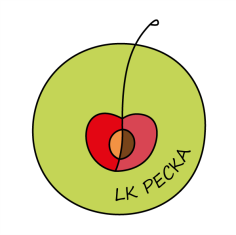 Jméno a příjmení dítěte: Datum narození:Trvalý pobyt: Jméno matky:Trvalý pobyt:Telefon:Email:Jméno otce:Trvalý pobyt:Telefon:Email:Model docházky2 dny		 3 dny 		Preferované dny (nemůžeme zaručit) ........…………………………………………………………………………..Pověřené osoby, které mohou dítě vyzvednout a telefon na ně (možno doplnit později):………………………………………………………………………………………………………………………………………………………………………………..….. Zdravotní pojišťovna dítěte:Zdravotní stav dítěte:Alergie, diety:Užívá léčiva:Zdravotní specifika:Jakékoliv další skutečnosti:Pro snadnější nástup dítěte do školky, napište pár informací o Vašem dítěti. Oslovení, na které je dítě zvyklé:Jakou má oblíbenou hračku? Co má rádo?Má z něčeho strach, např. ze zvířat? Jestli je to spíše extrovert, který se rád pouští do dobrodružství? Nebo introvert, co rád sní a má „vlastní svět“?Může se dítě koupat v přírodních tocích a nádržích pod dohledem průvodce? Ano     /     NeSouhlas se zpracováním osobních údajů:Udělujeme tímto souhlas výše uvedenému Lesnímu klubu Pecka z.s., se sídlem Renneská třída 393/12, 63900 Brno, IČ: 10697721, zapsanému ve spolkovém rejstříku vedeném u Krajského soudu v Brně, oddílu L, vložka 27546(dále jen „Správce“), aby ve smyslu nařízení Evropského parlamentu a Rady (EU)č. 2016/679 o ochraně fyzických osob v souvislosti se zpracováním osobních údajů a o volném pohybu těchto údajů a o zrušení směrnice 95/46/ES (obecné nařízení o ochraně osobních údajů) (dále jen„Nařízení“) zpracovával výše uvedené osobní údaje. Svůj souhlas poskytujeme pro účely vedení povinné dokumentace lesního klubu podle zákona č. 561/2004 Sb., o předškolním, základním, středním, vyšším odborném a jiném vzdělávání (školský zákon), ve znění pozdějších předpisů, vedení nezbytné zdravotní dokumentace, pro mimoškolní akce klubu(výlety), úrazové pojištění dětí a pro jiné účely související s běžným chodem klubu. Souhlas poskytujeme na celé období předškolní docházky dítěte v tomto zařízení a na zákonem stanovenou dobu, po kterou se tato dokumentace v klubu archivuje. Souhlas poskytujeme pouze výše uvedené organizaci, která bez zákonem stanovených případů nesmí tyto osobní a citlivé údaje poskytnout dalším osobám a úřadům.Bereme na vědomí, že v případě uvedení nepravdivých údajů lze kdykoliv zrušit rozhodnutí o přijetí dítěte.Souhlas s fotografováním a pořizováním videozáznamů:Jako zákonný zástupce své dcery/syna přihlášené/ho do Lesního klubu Pecka souhlasím s fotografováním a pořizováním videozáznamů dítěte v průběhu školky za účelem: prezentace a propagace činnosti LK Pecka,z.s. interního sdílení v rámci komunity LK Pecka*zakroužkujte zvolenou možnost/možnostiLK Pecka se zavazuje k využívání fotografií a videozáznamů výhradně za rodičem uvedeným účelem. LK Pecka může záznamy využívat do odvolání souhlasu, který lze provést na: info@lk-pecka.cz.Datum:………………………………..			Podpis:…………………………………..Vyplněnou žádost předejte osobně koordinátorovi rodičů nebo pošlete naskenovanou na e-mail info@lk-pecka.cz. Žádost přijata dne: